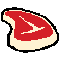 6> 抬头。天空一片蔚蓝。但和地球C的天空的蓝还有所不同——它更稀薄，不知为何，就像有人拍下了天空的照片然后稍稍调低了一点点对比度，好让云朵隐没在地平线上一般。这样描述的意思是，这不是属于天堂之地的天空。只是一颗普普通通的星球而已。你突然意识到你有多怀念普通的感觉，作为非凡的对立面。你离家的年头几乎和你在家中度过的一样长。变了的不止天空而已。其余的一切也都与你的记忆完全不同——潮湿草地的芳香、空气的质量，还有孤独。目之所及，你只能看到白色的房屋与枫树。一只啄木鸟在你从前卧室窗外的挂着轮胎秋千的树上敲打个不停。你想不出还能到哪里去，于是你带着你的小小军团在你从前的后院里坐成了一个圈。现在是陨石降临前一周整。你、Rose、Dave、Jade和另外四个你们祖先的年轻版本都穿着神化服。没有troll参加。除了英勇就义之外，没有人会在战斗中死亡。至少你认为这就是Rose要求你这样招募你的军团的理由。风吹过街道，在排列整齐的平房间穿行。随风而来的是来自山巅的冰冷空气。但即使是空气也让你感到陌生。风穿透了你，潜入你的皮肤直达骨髓，掠过其间的空洞，正如它掠过蝾螈村的房屋，还有你小时候的住宅门前的敞口邮筒。烤蛋糕的气味从敞开的窗口里飘出，焦糖的怪味充斥着庭院。你从前相当痛恨这种气味，但现在它却让你……> 嘿，不要当着这么酷的少年版本的朋友们的面哭鼻子。你狼狈而大声地吸溜着鼻涕，把眼泪憋了回去。Jake正坐在你的绿色史莱姆摇摇马上晃，算是多多少少毁了一点儿氛围。他难道意识不到那东西有多危险吗？不他当然不知道。呆子。Dave打破了沉默，他把话题拐回了目前压在除了你之外的每个人心头的事情上。DAVE: 那么其他被抛弃在错误时间线上的人会怎么样JOHN: 呃，好吧，JOHN: 其实我也不知道。到现在为止我已经进入那条时间线四次了，每次它都在变得更加糟糕。DAVE: 哦ROSE: 这也是我关心的问题。Kanaya不会有事吧？ROSE: 我问的是Kanaya，但我想我想要知道的是……每个人？DAVE: 对啊karkat呢DAVE: 还有tereziDAVE: 以及镇长？？JADE: 我的天啊！！！DAVE: 怎么了JADE: dave真的，我真的讨厌这么说但是……JADE: 我猜john把我们召集到这里其实是救了镇长一命？DAVE: 什么DAVE: 这到底是什么意思JADE: 我刚刚才想起来……JADE: 在john把我们传送过来、解除我的洗脑状态之前JADE: ……我好像是准备杀掉镇长的 :(DAVE: 操什么鬼jade别这样DAVE: jade我很严肃这一点都不酷JADE: 我知道！JADE: 但我当时正准备把他踢进岩浆！DAVE: 这他妈简直太扯淡了我甚至不知道该从哪里开始下口DAVE: 简直像是卡通犯罪中的埃舍尔阶梯DAVE: 我无话可说DAVE: 实在是DAVE: 太……JADE: 黑化？ :B 汪汪DAVE: 耶稣在上，住口jade这是铁石心肠级别的邪恶DAVE: 我无法相信你居然说出这样的屁话然后还向我汪汪DAVE: 我不能DAVE: 我现在甚至不想看你JOHN: 呃，各位，我们……他们立刻扭头看向了你，就像在等待聆听权威的发言。你的确可以称得上是权威。你突然间意识到你是庭院里唯一的成年人，这种认知令你不安。在此之前，你从未意识到自己已经成年。十八岁的生日来了又去，什么也没有改变，除了你可以随心所欲地留一撮性感的小胡子以外。若不是你自认有义务延续神圣的Egbert家传统毫无必要地每日剃须至少一次，那搓胡子现在可能早已经存在。但这是你应做的，为了纪念永别的父亲。JOHN: 让我们冷静一分钟。我相信这一切对你们所有人而言都不容易理解。JOHN: 至于被我们抛下的那条时间线……嗯，我知道你们想问什么。这的确很离奇。JOHN: 我已经有过一次脱离主时间线的经历了。唔，如果算上我刚刚告别的那条我们都已成年的时间线，那就是两次。JOHN: 事实就是，我也不知道那些时间线后来会怎样，更不知道留在那里的所有人经历了什么。我只是……咔嚓一下跳了出来，然后用我的回溯能力修改过去？JOHN: 也许他们的存在会彻底瓦解。但我不知道。JOHN: 就是这样，我们真的没办法设想那些。JOHN: 这很难，但如果我们想要像真正的英雄那样去做正确的事，我们就必须把过去的东西都抛在身后。JOHN: 这是我们必须做出的牺牲。JOHN: 是的，我们要冒着生命危险去攻打强大的怪物，这毫无疑问。JOHN: 但我所说的牺牲是指……告别我们自以为自己归属的时空，告别那里的所有人。JOHN: 期限也许是永远。JOHN: 这不是什么好体验，很抱歉我不得不这样要求你们。JOHN: 但我们别无选择。JOHN: 一切曾存在的、将存在的个体都指望着我们的这次行动……我想应该就是这样？JOHN: 所以……JOHN: 就是这样。> 耸肩。这是你唯一能想到的打断你自己无趣的励志演讲的办法。从大家困惑的目光中你判断出这里的所有人大概都认同你对自己的演讲水平的判断，也许除了一人以外。你的发言令她精神抖擞，她用机警而钦佩的眼神回馈了你。ROXY: 靠啊ROXY: john呃ROXY: 我知道我们才刚刚相遇不久但是ROXY: 这真是个棒极了的演讲虽然我不知道我能不能代表我的其他同伴但反正我现在兴奋到爆ROXY: 让我们赶紧出发吧她向你*炸眼*。JOHN: 呃。你完全没有准备好接受*绝对非法*的曾让你怦然心动过的女孩的热情直球，尤其她现在和你第一次见到她时一样大。更尤其在几个小时之前你还看着*绝对合法*的她亲切地与大约正与她热恋的骷髅外星女友十指交缠。你开始出汗，从你身上散发出的生肉的怪异气息再次飘进你的鼻腔。JOHN: 哦，嗯，谢谢。JOHN: 总之，我们得制定作战计划。你很快将有关你过去的“半前任”的不合时宜的念头从脑海里屏蔽了出去，然后迫使自己投身于头脑风暴灵光一现的战略计划环节中。你回顾你的每一项能力、每一分力量、每一处弱点，试图从中整合出合理而可靠的突击围攻熊孩子版Lord English的方案。制定计划的过程总体而言混乱而且无序，但还是有一些情节反复出现，例如你带领你一开始就认识的三名好友作为主攻手带头冲锋，因为你年龄最大也懂得最多，是队伍里最强大的人，虽然前提是刨除由于拥有强得不可思议的力量而最难对付的Jade。除此之外，另一个达成的共识是这场群架最终很可能会发展成彻底的无规则大乱斗——至少从陷入困境的讨论中反复出现的囫囵逗趣、嘲讽互喷还有纠结的战术争议上可以如此推断。你听到有人提到了什么……超大的gay之希望泡泡？不肯定不是这个，但你无法判断这话到底是谁说的。艳丽的粉字吗？是的，这场讨论马上就要脱轨了。、就在你相信这次会议已经彻底拐向了无意义的岔路的同时，Jake替你大力地敲响了散会的小槌。他在你的草坪摇摇马上晃得太过振奋，以至于被反弹的作用力怼上了天。他脸着地栽了下来，顿时尘土飞扬。JAKE: 哎呦！Dirk帮你把Jake从庭院的土地上拔了出来，Jade也跟过去给他们帮忙。她似乎想和Jake聊上几句，毕竟在她看来这是他们的第一次见面。队伍中的其他人也不时叽叽喳喳说个不停。你总是很容易忘记他们还是第一次在现实中碰头，因为对你来说你和朋友以及年轻的血亲们初次相遇的经历已经成为了久远的历史。他们甚至没有时间来适应这一切，这很容易理解，因为你带来的叫他们一起去攻打Lord English的作战计划完全冲淡了悲喜交加的血亲相聚所带来的震撼。可怜的孩子们，你暗想。你决定在带这些孩子前去拯救宇宙之前再多给他们一点时间和空间来完成沟通。于是最终你沿着自己家的墙边走来走去，来到了一扇正对着邻居家栅栏的窗前。从这里你能够直接看见你父亲的书房。你停下了脚步，鞋底几乎长出根系，心脏也在肋骨的牢笼中奋力挣扎。你的父亲就坐在那儿，叼着烟斗，操作着他专业而无趣的灰色PDA。厨房定时器在他的桌面上滴答作响，你听到他最喜爱的爵士乐唱片的旋律从只开启了一英寸的窗缝里流淌而出。阳光在窗玻璃上的反射光斑令你无法看清他的脸。> 这可能是你这辈子最后一次与他对话的机会了……强烈的冲动几乎令你无法把持，但你不能那样做。这与你无法移动的双腿和无法发声的喉咙无关。唯一的原因是……打扰他无疑是一个非常不好的选择。冷不丁地看到一个成年版本的儿子像偷窥狂一样敲打窗户肯定会吓坏他的。他很可能根本认不出你是谁。> 够了。该出发了，John。你回到了后院。你的少年版的朋友们已经按照基因关系自动分成了几个小组——Roxy与Rose坐在草坪上，Jade和你们的外胚生物学家长在绿色史莱姆摇摇马旁欢笑，两个Strider靠在离大家最远的栅栏上、之间隔着精确的一点五英尺距离。这是十分感人的场景，但大约是由于某些自私的原因，你总感觉有些缺憾。你自私地渴望自己对这场大团圆的记忆才是最能代表这一事件核心的记忆。而如今的昨日重现，再次听到他们发自内心地重复那些独白……这一切让团圆变得廉价。至少对你而言如此。对一个已经经历过一次这一场景而且自私地不愿让这份记忆被恶俗的报复——一场由你最在乎的人的苍白虚影主导的虚假的情绪宣泄展览——玷污的男人而言如此。你感到迷惑。你真的把这些少年版本的朋友们看作“真实的”吗？当你在Rose的指示下接触他们时，你是否将他们看作纯粹的傀儡？一厢情愿地坚信他们将为核心计划填入朋友形状的壁龛，以稳固你认知中其余的重要存在，一些再也不适用于他们的异体存在？你可曾在乎过你的裁决将把这些孩子的命运引向何方？你也像Lord English一样成为悖论宇宙恶意宿命的共犯了吗？John Egbert，你是否已堕落为怪物？你无法再这样旁观他们构筑彼此间的纽带了。你无法忍受自己继续这样沉浸在幻觉中审判自己的罪。你继续忍耐了一分钟，然后打断了他们。你没有浪费多余的哪怕一秒。JOHN: 呃，嘿孩子们……ROSE: 拜托了，成年John。不要这样。坐在草坪上的Rose站起身，像纸人一般优雅地掸了掸裙子。她歪着头看向你，与那个目送你离去的你的Rose那样相似。她显然在努力压制自己的担忧。ROSE: 出发的时刻到了？JOHN: 对。JOHN: 但是……JOHN: 也不是，如果你要严谨来讲的话。我的能力能够把我们传送到任何时间与空间中去。如果你们想，我们有一整宇宙的时间可以挥霍。ROSE: 但如果我们还不动身，你怕我们会永远也不想走？JOHN: 嘿嘿。时隔这么多年，即使身份倒转，她依旧对你了如指掌。JOHN: 看来老话的确是真的，人们不会改变，他们至多只是长大而已？Rose与Roxy交换了一个奇异的眼神，似乎在沉默中共享了一段包含巨量无声词汇的对话。ROSE: 我想是的。她向你微笑。> 扬帆起航。JOHN: 好了，各位……我还从没一次性传送过这么多人，所以我们还是……JOHN: 呃，手拉手，大概这样？我的意思是拉成一个圈。这样应该能行得通。DAVE: 老天这简直逊爆了JADE: 不它一点儿都不逊！这样好极了！！！DAVE: 切JOHN: 嘘！JOHN: 好吧，大家都做好准备了吗？只有Jade给了你充满激情的肯定回答。其他人只是深深地吸了一口气，然后面面相觑。一只只手握在一起，有的心存犹豫，有的坚定不移。在所有少年发汗的手心紧紧相接后，你用手抓住Jade的肩膀，将心思凝聚在你的目的地上。在传送之前，你最后听到的声音是你厨房定时器在你父亲的书房里响了起来。> ==> 